Healthcare Information & Decision Equation:	InformationDecision ActionOutcome	Is it trueIs it useful Is it usable?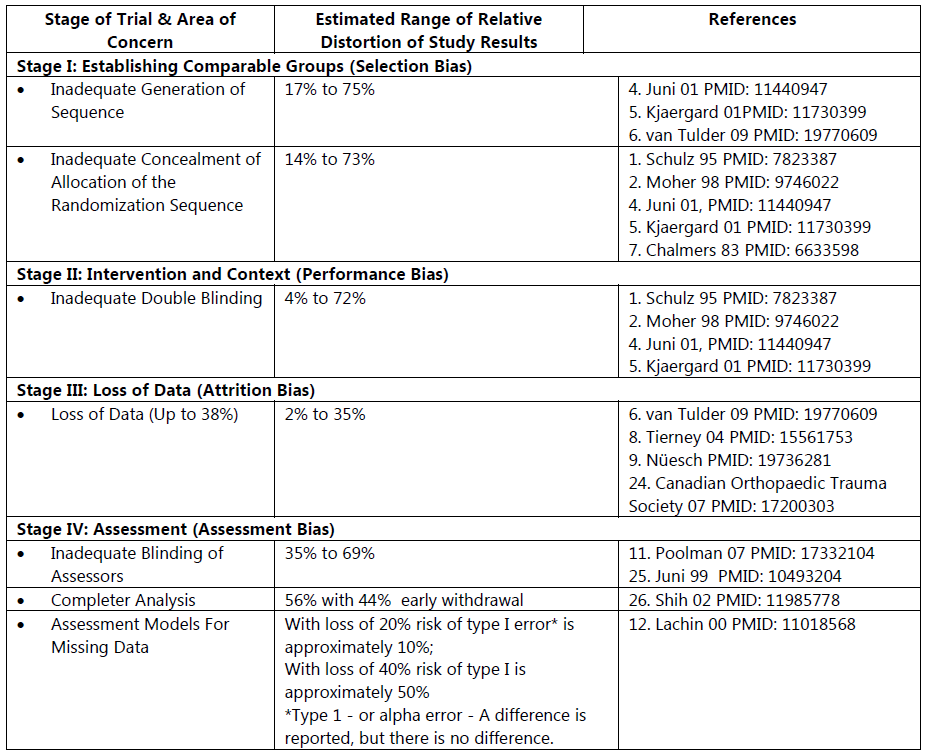 Evaluating the Medical Literature: 5 Essential Questions1. Are the results likely to be true?
Internal ValidityKey Questions: Can anything other than truth explain the results? Flip Side: What conditions would need to be met for the results not to be true?We “rule out” bias and chance to be able to conclude likely to be due to cause and effect.2. If yes, are they likely to be useful?
Internal & External ValiditySize of the outcomes + outcomes that matter to patients (the “clinical outcomes”)Morbidity + Mortality + Symptom relief + Function (emotional, mental, physical) + Quality of Life3. If yes, to whom?
External Validity: Population similarities + circumstances for care4. If yes, at what "price?“5. Are they "usable"—has to do with ability to understand, access, apply and act upon, etc.Ways to Describe Studies: Essential Contextual ElementsPICPOTS = Patient/population (condition) + Intervention + Comparators + "Performance Outcomes*" + Outcomes + Timing + Setting
*Performance outcomes examples include study success and failure issues—Likely success of blinding, adherence, protocol deviations, missing information, etc.Steps in Critical Appraisal for "Are the Results Likely to be True?"Step 1. Match Your Research Question to Study Design: Observations vs ExperimentsStep 2. Identify Biases + Chance EffectsStep 3. Grade It7 Big Routes to BiasUnequal groups in any way but 1 way (although in “missingness” may be informative)Unhappy comparisonDidn’t hide thingsLack of or uncertainty of exposureFaulty measurementMissing things (with caveats)Faulty analysisOr uncertainty about bias due to lack of transparency in reporting